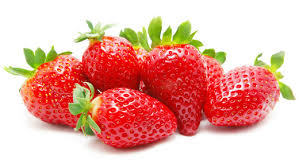 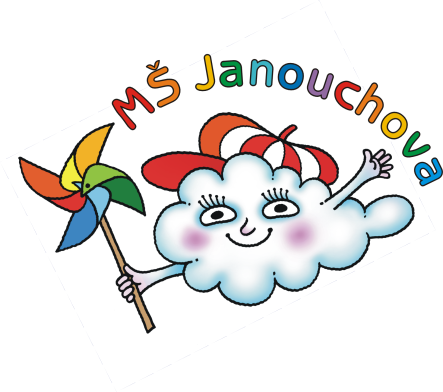 JÍDELNÍ LÍSTEKOD 28. 6. 2021 DO 30. 6. 2021STRAVA JE URČENA K OKAMŽITÉ SPOTŘEBĚ.ZMĚNA JÍDELNÍČKU JE VYHRAZENA.Pavla Maršálková			Helena Zímová		Šárka Ryšavávedoucí kuchařka			vedoucí kuchařka		vedoucí školní jídelnyjídelna Janouchova		jídelna ModletickáČerstvé ovoce a zelenina je v jídelním lístku zvýrazněna modře.PŘESNÍDÁVKAOBĚDSVAČINArybí pomazánka, chléb, broskev, čaj s citrónem(1,4)kulajda s bramborem a houbamidrůbeží rizoto se zeleninou, sypané sýrem, zelný salát s mrkví, čaj(1,3,7,9)chléb, pomazánka ze sýru žervé a avokáda, kapie, mléko(1,7)šlehaný tvaroh, jahody, rohlík, ovocný čaj(1,7)polévka ze zeleného hráškuvepřový guláš, těstoviny, jablko, ovocný čaj(1)žitný chléb obložený vařeným vejcem a rajčátkem, čaj, mléko(1,7)chléb, lučina s pažitkou, okurka, mléko(1,7)mrkvový krém s kuskusemzeleninový závitek, brambor, ovocný salát s hroznovým vínem, čaj(1,3,9)chodský koláček, hruška, ovocný čaj(1,7)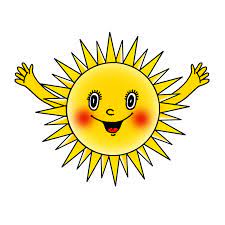 Všem našim strávníkům přejeme krásné, slunečné prázdniny!